Aurora MartínezSra. Bautista Español 3SS4 de marzo de 2016Maestro de preparatoria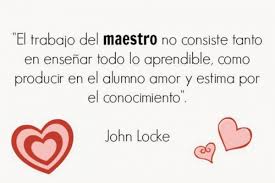 	El trabajo de maestro de preparatoria requiere una larga preparación por un sueldo de rango medio pero no hay un trabajo más gratificante que la persona pueda seleccionar.  Los maestros de preparatoria tienen la oportunidad de prepararse en cualquier materia que les guste para su licenciatura de bachillerato.  Muchos de ellos se especializan en la materia que les gusta más y que esperan enseñar profesionalmente.  Las licenciaturas de los maestros los preparan para tomar los exámenes de competencia en esa materia que ellos tienen que pasar para recibir la Credencial de Enseñanza para Una Materia de California (CTC.CA.GOV).  Los maestros también tienen que tomar un programa de instrucción para ser maestro de dos años y ser maestros aprendices por un mínimo de un año.  Aunque tome mucho tiempo llegar a ser maestro, los maestros disfrutan mucho de su profesión.  Ellos suelen tener 5 clases en su materia, disfrutan de llegar a conocer a muchos chicos de diferentes lugares y se sienten satisfechos de su trabajo al final del día.  Aunque eso parece ser compensación suficiente para muchos, “los maestros de escuela secundaria ganan $62,970 anualmente, y profesores de enseñanza secundaria $64,860 por año” (ehowenespañol.com, párrafo 4).  Este sueldo parece ser bastante cómodo para una familia.  Además, los maestros de escuelas públicas disfrutan de permanencia después de dos a tres años de enseñanza en una escuela.  En conclusión, parece ser una profesión muy gratificante con buen futuro para las próximas generaciones.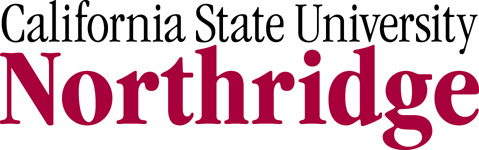 	Una de las universidades locales que ofrece la carrera de licenciatura junto con la Credencial de Enseñanza de Una Materia es la Universidad de California en Northridge.  Aunque es una escuela local es una de las mejores para entrenar a nuevos maestros de secundaria.  Ubicada en el valle de Los Ángeles, ofrece un sinfín de programas para la licenciatura.  Si el estudiante opta por vivir en la escuela, la matrícula y vivienda juntas es equivalente a $20,554 por año.  Como la carrera de Bachillerato suele tomar 4 años para completar, la licenciatura en total costará $82,216 (http://www.csun.edu/financialaid/cost-attendance).  A estos cuatro años, se le pueden agregar el costo del programa de credencial.  En este programa, los estudiantes toman cursos en psicología y metodología durante un período de 3 años más el tiempo de aprendiz.  El costo para esto será $10,522 (http://www.csun.edu/eisner-education/credential-office/student-resources). Por lo tanto, es mucho más barato que cualquier otra institución pública o privada.  La carrera de maestro de preparatoria en CSUN parece ser una ganga comparativamente.  
Obras citadasAvenue, 1900 Capitol. SINGLE SUBJECT TEACHING CREDENTIAL Requirements for Teachers Prepared in California  n. pag.CTC. Web. 18 Feb. 2016."Cost of Attendance." California State University, Northridge. N.p., 21 Nov. 2013. Web. 25 Feb. 2016."La Escala Salarial Para Un Profesor De Escuela Pública En California | EHow En Español." EHow En Español. N.p., n.d. Web. 18 Feb. 2016."Student Resources." California State University, Northridge. N.p., 03 Sept. 2013. Web. 25 Feb. 	2016.